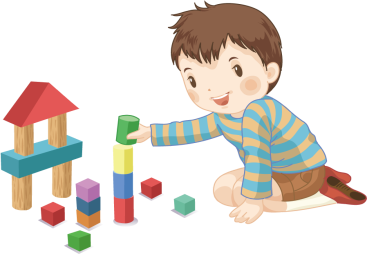 «Играем вместе»Образовательная область: Познавательное развитие (ФЭМП)Тема: «Закрепление пройденного материала»  Цель:  Закрепление знаний детей о счете в приделах  20, о геометрических фигурах, сравнении  предметов, ориентироваться в пространстве.
Задачи:  закреплять названия геометрических фигур, счета до 10, порядковый и обратный счет в приделах 20, знаки «больше», «меньше», «равно», ориентировку в пространстве; развивать  логическое мышление, сообразительности, внимания. Способствовать формированию мыслительных операций, развитию речи, умение  аргументировать свои высказывания. Воспитывать самостоятельность, умение понимать учебную задачу и выполнять ее самостоятельно.Простой счёт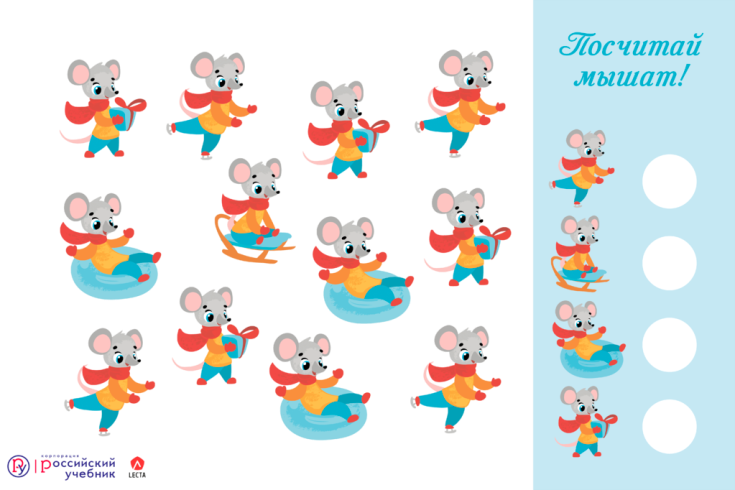 Геометрические фигуры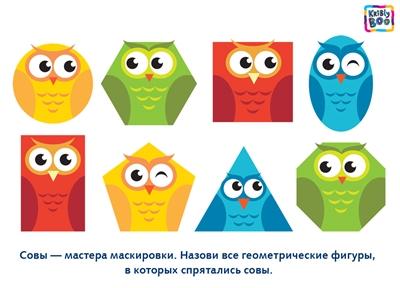 Верные числаЦель: Развиваем математическое мышление и представление о числах. Содержание: Помогите Зайчишке  выполнить задания мудрой Зайчихи: назовите верные числа, идущие "до", "между" и "после". 
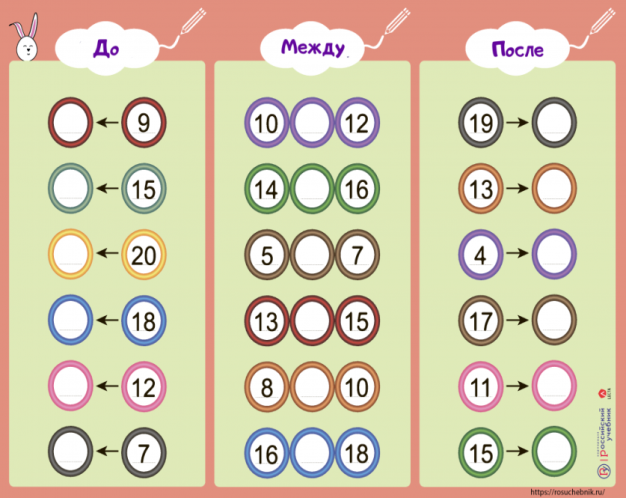 Больше, меньше, равно
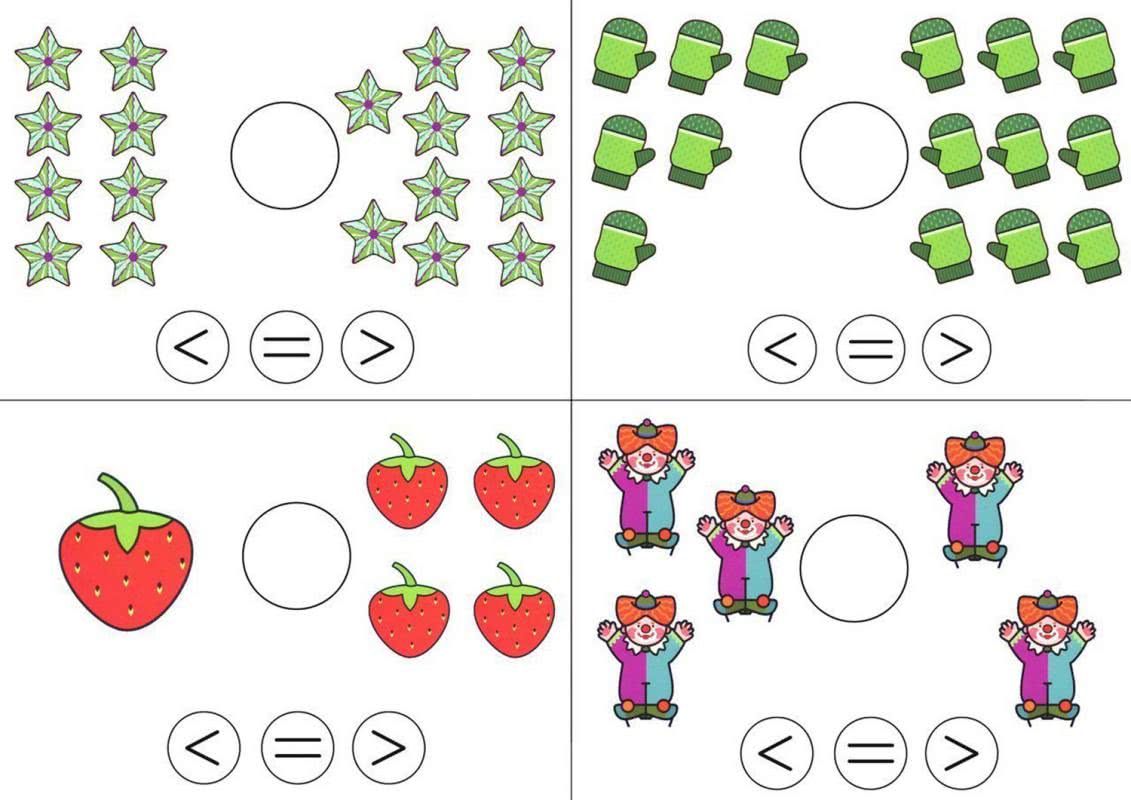 Ориентировка в пространстве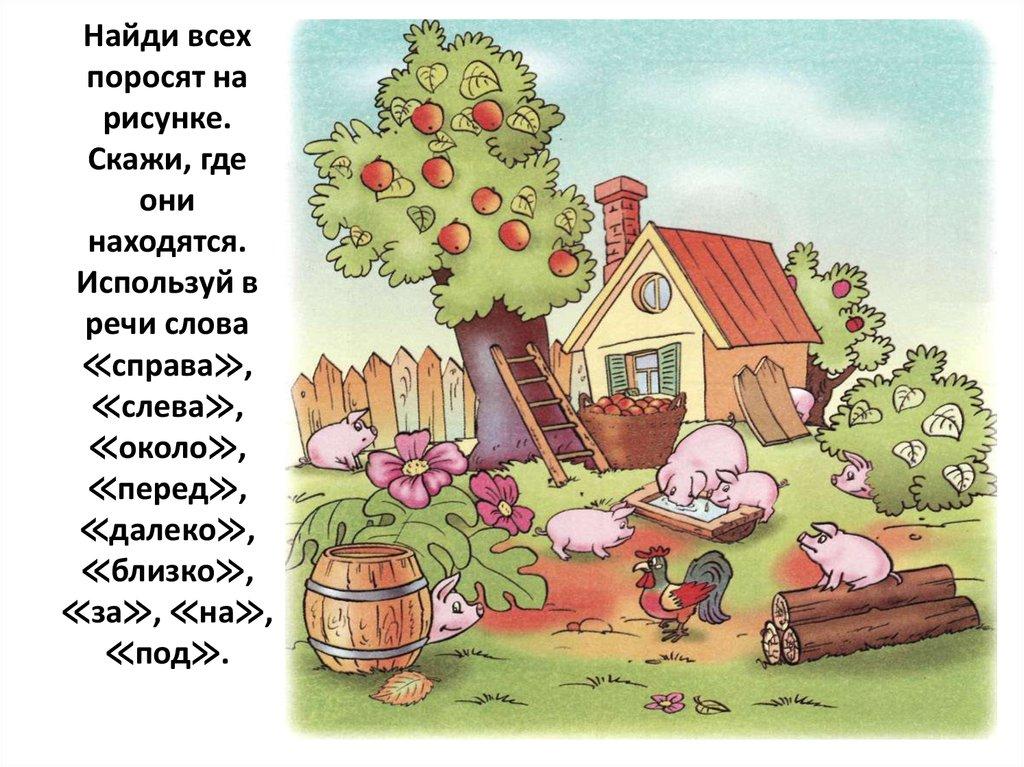 